Titolare dell’autorizzazione (identico al punto 2.1 del formulario di base)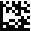 Ragione sociale:	N. dell'autorizzazione d'esercizio:	Sito autorizzato all’esercizioIdentico all'indirizzo principale (formulario di base 2.1)?	 sì (in caso affermativo, non compilare l'indirizzo)Motivi particolari per la richiesta di modificaTutti i motivi pertinenti devono essere indicati.Responsabile tecnico (RT) / Dati personaliPer ogni nuovo responsabile tecnico devono essere presentati un CV aggiornato e le copie dei diplomi e dei certificati più importanti. Questi documenti devono dimostrare che la persona proposta soddisfa i requisiti dell’Ordinanza sull’autorizzazione dei medicamenti (OAMed; RS 812.212.1). In particolare, il candidato deve disporre delle conoscenze tecniche e della formazione professionale per l’attività richiesta e può avere solo un numero limitato di mandati.Se solo un RT è responsabile in questo sito, nell'elenco delle attività (“FABBRICAZIONE di medicamenti”) possono essere omesse le indicazioni nella colonna RT.RT 1:RT 2:RT 3:RT 4:a) Carico di lavoro: qualora il RT ha altri mandati in altre società o ne ha fatto richiesta, deve essere compilato insieme alla richiesta l’allegato RT mandato multiplo.Attività nel sito autorizzato all'esercizio (campo di applicazione)*senza emoderivati labiliH/V a):	Medicamenti della medicina umana (medicamenti per uso umano) e veterinaria (medicamenti veterinari).
Medicamenti per studi clinici non sono inclusi. Per i medicamenti per studi clinici deve essere barrata la colonna I nella tabella seguente.V b):	Esclusivamente medicamenti della medicina veterinaria (medicamenti veterinari).Qualora la società fabbrichi o distribuisce esclusivamente medicamenti veterinari, i campi H/V e I sopra menzionati devono essere lasciati in bianco.I c): 	Medicamenti per studi clinici. Qualora la società fabbrichi o distribuisce esclusivamente medicamenti per studi clinici, i campi H/V e V sopra menzionati devono essere lasciati in bianco. Questa attività deve essere indicata nella colonna I della tabella seguente.Sono da presentare solo le pagine relative alle attività interessate. Tuttavia sono richieste tutte le pagine relative ad un gruppo specifico di codici (ad esempio, produzione, importazione, commercio all'ingrosso, esportazione etc.).Ritorna alla panoramicaFABBRICAZIONE di medicamenti (prodotti intermedi e medicamenti pronti per l’uso, senza emoderivati labili)Commenti riguardanti i codici da 1.1 a 1.6Ritorna alla panoramicaFABBRICAZIONE di medicamenti (prodotti intermedi e medicamenti pronti per l’uso, senza emoderivati labili)Commenti riguardanti il codice S.1.7Commenti riguardanti i codici da S.1.8 a S.1.11Ritorna alla panoramicaIMPORTAZIONE di medicamenti (senza emoderivati labili)Commenti riguardanti il gruppo di codici S.2 Nessuno stoccaggio di medicamenti in questo sitoRitorna alla panoramicaFABBRICAZIONE di medicamenti (principi attivi farmaceutici)Commenti riguardanti il gruppo di codici 3Ritorna alla panoramicaCOMMERCIO ALL‘INGROSSO di medicamenti (senza emoderivati labili)Commenti riguardanti il gruppo di codici S.4 Nessuno stoccaggio di medicamenti in questo sitoRitorna alla panoramicaESPORTAZIONE di medicamenti (senza emoderivati labili)Commenti riguardanti il gruppo di codici S.5 Nessuno stoccaggio di medicamenti in questo sitoCOMMERCIO ALL’ESTERO di medicamenti (senza emoderivati labili)Commenti riguardanti il gruppo di codici S.6Ritorna alla panoramicaMEDIATORE O AGENTE di medicamenti (senza emoderivati labili)Commenti riguardanti il gruppo di codici S.7Ritorna alla panoramicaSANGUE E EMODERIVATI LABILICommenti riguardanti il gruppo di codici S.8CommentiConfermaIl responsabile tecnico conferma con la propria firma la completezza e l'esattezza di tutti i dati forniti nella presente richiesta e nella documentazione allegata.RT 1:RT 2:RT 3:RT 4:FormularioFormularioFormularioRichiesta d’autorizzazione d’esercizio - Allegato Medicamenti (sangue incluso)Informazioni dettagliate sul sito operativo, il campo di applicazione e il/i responsabile/i tecnicoRichiesta d’autorizzazione d’esercizio - Allegato Medicamenti (sangue incluso)Informazioni dettagliate sul sito operativo, il campo di applicazione e il/i responsabile/i tecnicoRichiesta d’autorizzazione d’esercizio - Allegato Medicamenti (sangue incluso)Informazioni dettagliate sul sito operativo, il campo di applicazione e il/i responsabile/i tecnicoIdentifikationsnummer:I-301.AA.05-A03iVersione:7.0Valido dal:22.04.2024Nome del sito autorizzato all'esercizioN. del sito autorizzato:Complemento:Indirizzo:Casella postale:NPA / Località:Cantone:OMS LOC-IDLOC- Inizio attività (nuova richiesta di autorizzazione)Dichiarazione di rinuncia alle attività in questo sitoModifiche:Nessuna modifica in questo sito Sito aggiuntivo per l’esercizio dell’attività (l’attività è già esercitata su un altro sito)Cambiamento dell’indirizzo del sitoCambiamento del nome del sitoCambiamento del responsabile tecnicoModifica del campo d’applicazioneI codici interessati dalla modifica devono essere indicati nel capitolo “Commenti” (punto 6).Altro: CognomeNomeTitolo accad.Data di nascitaE-mailTelefonoDomicilioCarico di lavoro a)%	 esternoProfessione (denominazione e titolo corrispondente al diploma)Professione (denominazione e titolo corrispondente al diploma)CognomeNomeTitolo accad.Data di nascitaE-mailTelefonoDomicilioCarico di lavoro a)%	 esternoProfessione (denominazione e titolo corrispondente al diploma)Professione (denominazione e titolo corrispondente al diploma)CognomeNomeTitolo accad.Data di nascitaE-mailTelefonoDomicilioCarico di lavoro a)%	 esternoProfessione (denominazione e titolo corrispondente al diploma)Professione (denominazione e titolo corrispondente al diploma)CognomeNomeTitolo accad.Data di nascitaE-mailTelefonoDomicilioCarico di lavoro a)%	 esternoProfessione (denominazione e titolo corrispondente al diploma)Professione (denominazione e titolo corrispondente al diploma)Richiesta per:Campo di applicazione dei medicamenti in oggetto in questa richiesta:H/V a)V b)I c)Gruppo di Codice 1: Fabbricazione di medicamenti (prodotti intermedi e medicamenti pronti per l’uso)*Gruppo di Codice 2: Importazione di medicamenti*Gruppo di Codice 3: Fabbricazione di medicamenti (principi attivi farmaceutici)*Gruppo di Codice 4: Commercio all’ingrosso di medicamenti*Gruppo di Codice 5: Esportazione di medicamenti*Gruppo di Codice 6: Commercio all’estero di medicamenti*Gruppo di Codice 7: Mediatore o agente di medicamenti*Gruppo di Codice 8: Sangue e emoderivati labiliPrelievo di sangueFabbricazione di emoderivati labiliImportazione di sangue o di emoderivati labiliEsportazione di sangue o di emoderivati labiliCommercio all’ingrosso di sangue o di emoderivati labiliCommercio all’estero di sangue o di emoderivati labiliMediatore o agente di sangue o di emoderivati labiliH/VVICodiceDescrizione delle attivitàRT(No. secondo il punto 4)I: La produzione di medicamenti per studi clinici deve essere riportata nella colonna II: La produzione di medicamenti per studi clinici deve essere riportata nella colonna II: La produzione di medicamenti per studi clinici deve essere riportata nella colonna I1.1Prodotti sterili1.1.1Fabbricati con tecnica asettica (attività di fabbricazione per le seguenti forme farmaceutiche)1.1.1.1Forme farmaceutiche liquide di grande volume1.1.1.2Liofilizzati1.1.1.3Forme farmaceutiche semisolide1.1.1.4Forme farmaceutiche liquide di piccolo volume1.1.1.5Forme farmaceutiche solide e impianti1.1.1.6Altri fabbricati con tecnica asettica: 
(Se la casella è stata barrata, è necessaria una descrizione, max. 99 caratteri)1.1.2Prodotti prodotti sottoposti ad una sterilizzazione terminale (attività di fabbricazione per le seguenti forme farmaceutiche)1.1.2.1Forme farmaceutiche liquide di grande volume1.1.2.2Forme farmaceutiche semisolide1.1.2.3Forme farmaceutiche liquide di piccolo volume1.1.2.4Forme farmaceutiche solide e impianti1.1.2.5Altri prodotti sottoposti ad una sterilizzazione terminale: 
(Se la casella è stata barrata, è necessaria una descrizione, max. 99 caratteri)1.1.3Certificazione dei lotti (liberazione tecnica)1.2  Prodotti non sterili1.2.1Prodotti non sterili (attività di fabbricazione per le seguenti forme farmaceutiche)1.2.1.1Capsule rigide1.2.1.2Capsule molli1.2.1.3Gomme da masticare1.2.1.4Matrici impregnate1.2.1.5Forme farmaceutiche liquide per uso esterno1.2.1.6Forme farmaceutiche liquide per uso interno1.2.1.7Gas medicinali1.2.1.8Altre forme farmaceutiche solide1.2.1.9Preparazioni pressurizzate1.2.1.10Generatori di radionuclidi1.2.1.11Forme farmaceutiche semisolide1.2.1.12Supposte1.2.1.13Compresse1.2.1.14Cerotti transdermici1.2.1.15Dispositivi intraruminali1.2.1.16Premiscele di medicamenti1.2.1.17Altri prodotti non sterili: : 
(Se la casella è stata barrata, è necessaria una descrizione, max. 99 caratteri)1.2.2Certificazione dei lotti (liberazione tecnica)1.3Medicamenti biologici1.3.1Medicamenti biologici1.3.1.1Emoderivati1.3.1.2Prodotti immunologici1.3.1.5Prodotti biotecnologici1.3.1.6Prodotti di origine umana o animale1.3.1.8Altri medicamenti biologici: 
(Se la casella è stata barrata, è necessaria una descrizione, max. 99 caratteri)1.3.2Certificazione dei lotti (liberazione tecnica)1.3.2.1Emoderivati1.3.2.2Prodotti immunologici1.3.2.5Prodotti biotecnologici1.3.2.6Prodotti di origine umana o animale1.3.2.8Altri medicamenti biologici: 
(Se la casella è stata barrata, è necessaria una descrizione, max. 99 caratteri)1.4Altro tipo di prodotto o attività di fabbricazione1.4.1Fabbricazione di:1.4.1.1medicamenti fitoterapeutici 1.4.1.2Medicamenti omeopatici1.4.1.3Altri prodotti:  
(Se la casella è stata barrata, è necessaria una descrizione, max. 99 caratteri)1.4.2Sterilizzazione di principi attivi / materie prime / prodotti finiti1.4.2.1Filtraggio1.4.2.2Calore secco1.4.2.3Vapore1.4.2.4Processo chimico1.4.2.5Raggi gamma1.4.2.6Fascio di elettroni1.4.3Altro:  
(Se la casella è stata barrata, è necessaria una descrizione, max. 99 caratteri)1.5Confezionamento1.5.1Confezionamento primario1.5.1.1Capsule rigide1.5.1.2Capsule molli1.5.1.3Gomme da masticare1.5.1.4Matrici impregnate1.5.1.5Forme farmaceutiche liquide per uso esterno1.5.1.6Forme farmaceutiche liquide per uso interno1.5.1.7Gas medicinali1.5.1.8Altre forme farmaceutiche solide1.5.1.9Preparazioni pressurizzate1.5.1.10Generatori di radionuclidi1.5.1.11Forme farmaceutiche semisolide1.5.1.12Supposte1.5.1.13Compresse1.5.1.14Cerotti transdermici1.5.1.15Dispositivi intraruminali1.5.1.16Premiscele di medicamenti1.5.1.17Altri prodotti non sterili: 
(Se la casella è stata barrata, è necessaria una descrizione, max. 99 caratteri)1.5.2Confezionamento secondario1.6Controllo di qualità1.6.1Analisi microbiologiche con test di sterilità1.6.2Analisi microbiologiche senza test di sterilità1.6.3Analisi chimiche / fisiche1.6.4Analisi biologicheVCodiceDescrizione delle attivitàRT(No. secondo il punto 4)S.1.7Mangimi medicatiS.1.7.1Fabbricazione di mangimi medicatiS.1.7.2Fabbricazione di mangimi medicati, limitatamente all’immagazzinamento o alla fornitura di mangimi medicatiH/VVICodiceDescrizione delle attivitàRT(No. secondo il punto 4)S.1.8Mascheramento di medicamenti per sperimentazioni cliniche-S.1.9Fabbricazione per conto terzi secondo l’art. 9 cpv. 2bis LATer di medicamenti non soggetti all’obbligo di omologazione-S.1.9.1Forme farmaceutiche solide-S.1.9.2Forme farmaceutiche semi-solide-S.1.9.3Forme farmaceutiche liquide-S.1.9.4Prodotti fabbricati con tecnica asettica-S.1.9.5Prodotti sterilizzati terminalmente-S.1.9.6Gas medicinaleS.1.10Fabbricazione di medicamenti non soggetti all’obbligo di omologazione secondo l’art. 9 cpv. 2 lett. a-cbis LATer-S.1.10.1Forme farmaceutiche solide-S.1.10.2Forme farmaceutiche semi-solide-S.1.10.3Forme farmaceutiche liquide-S.1.10.4Prodotti fabbricati con tecnica asettica-S.1.10.5Prodotti sterilizzati terminalmenteS.1.10.6Gas medicinale-S.1.11Riempimento ed etichettatura di materie prime con la garanzia della loro identità per ogni contenitore secondo il capitolo 20.1.6.4. Ph. Helv. destinate alla fabbricazione di medicamenti non soggetti all’obbligo di omologazione ai sensi dell’art. 9 cpv. 2 lett. a–cbis LATerH/VVICodiceDescrizione delle attivitàRT(No. secondo il punto 4)S.2.1Importazione di medicamenti non pronti per l’usoS.2.1.1Medicamenti (prodotti intermedi, senza i prodotti immunologici e emoderivati)S.2.1.2Medicamenti immunologici (prodotti intermedi)S.2.1.3Emoderivati (prodotti intermedi)S.2.1.4Principi attiviS.2.2Importazione di medicamenti pronti per l’uso, inclusa la liberazione per il mercatoS.2.2.1Medicamenti (senza i prodotti immunologici e emoderivati)S.2.2.2Medicamenti immunologici S.2.2.3EmoderivatiS.2.3Importazione di medicamenti pronti per l’uso, esclusa la liberazione per il mercatoS.2.3.1Medicamenti (senza i prodotti immunologici e emoderivati)S.2.3.2Medicamenti immunologiciS.2.3.3EmoderivatiS.2.3.4L’importazione di medicamenti pronti per l’uso, esclusa la liberazione per il mercato, è richiesta per:S.2.3.4.1importazione di prodotti destinati ad essere riesportatiS.2.3.4.2importazione di prodotti su mandato del titolare dell’omologazioneS.2.3.4.3importazione di preparati non omologati in Svizzera su mandato dell’operatore sanitario autorizzato a importareS.2.3.4.4importazione di medicamenti per sperimentazioni cliniche su mandato del promotore per la distribuzione successiva ai centri di sperimentazioneS.2.3.4.5Altro: 
(Se la casella è stata barrata, è necessaria una descrizione, max. 99 caratteri)S.2.4Solamente stoccaggio di medicamentiS.2.5Stoccaggio di medicamenti da parte dei collaboratori del servizio esternoS.2.6Conferimento di ordini di fabbricazione a contratto in qualità di committenteH/VVICodiceDescrizione delle attivitàRT(No. secondo il punto 4)3.1Fabbricazione di principi attivi per sintesi chimica3.1.1Fabbricazione di intermedi del principio attivo3.1.2Fabbricazione di principi attivi farmaceutici grezzo3.1.3Formazione di sali / Fasi di purificazione: 
(Se la casella è stata barrata, è necessaria una descrizione, p.es. cristallizzazione, max. 99 caratteri)3.1.4Altro: 
(Se la casella è stata barrata, è necessaria una descrizione, max. 99 caratteri)3.2Estrazione di principi attivi da fonte naturale3.2.1Estrazione di principi attivi da fonte vegetale3.2.2Estrazione di principi attivi da fonte animale3.2.3Estrazione di principi attivi da fonte umana3.2.4Estrazione di principi attivi da fonte minerale3.2.5Trasformazione di principi attivi estratti (Se la casella è stata barrata, è necessaria una descrizione) animale      umana      vegetale      minerale3.2.6Purificazione di principi attivi estratti (Se la casella è stata barrata, è necessaria una descrizione) animale     umane      vegetale      minerale3.2.7Altro: 
(Se la casella è stata barrata, è necessaria una descrizione, max. 99 caratteri)3.3Fabbricazione di principi attivi tramite procedimento biologico3.3.1Fermentazione3.3.2Coltura cellulare: 
(Se la casella è stata barrata, è necessaria una descrizione, p.es. batterie, mammiferi, max. 99 caratteri)3.3.3Isolamento / Purificazione3.3.4Trasformazione3.3.5Altro: 
(Se la casella è stata barrata, è necessaria una descrizione, max. 99 caratteri)3.4Fabbricazione di principi attivi sterili
(Descrizione al 3.1, 3.2 e/o 3.3 necessaria)3.4.1fabbricati con tecnica asettica3.4.2sterilizzati terminalmente3.5Fasi generali di finissaggio3.5.1Fasi di processo di tipo fisico: 
(Se la casella è stata barrata, è necessaria una descrizione, p.es. setacciatura, micronizzazione, max. 99 caratteri)3.5.2Confezionamento primario3.5.3Confezionamento secondario3.5.4Altro: 
(Se la casella è stata barrata, è necessaria una descrizione, max. 99 caratteri)3.6Controllo di qualità 3.6.1Analisi chimica / fisica3.6.2Analisi microbiologiche senza test di sterilità3.6.3Analisi microbiologiche con test di sterilità3.6.4Analisi biologica3.7Altre attività - principi attivi: Richiesta perRichiesta perRichiesta perCodiceDescrizione delle attivitàRT(No. secondo il punto 4)3.8Elenco dei principi attivi:I principi attivi che devono essere esplicitamente menzionati nell'autorizzazione e nei certificati GMP devono essere elencati qui. I dati sulla produzione dei principi attivi farmaceutici saranno pubblicati nella banca dati europea EudraGMDP solo se i principi attivi sono espressamente riportati.I principi attivi che non sono elencati qui non potranno essere esplicitamente menzionati nei certificati GMP.n.a.H/VVICodiceDescrizione delle attivitàRT(No. secondo il punto 4)S.4.1Commercio all’ingrosso di medicamenti non pronti per l’usoS.4.1.1Medicamenti (prodotti intermedi, senza i prodotti immunologici e emoderivati)S.4.1.2Medicamenti immunologici (prodotti intermedi)S.4.1.3Emoderivati (prodotti intermedi)S.4.1.4Principi attiviS.4.2Commercio all’ingrosso di medicamenti pronti per l’uso, inclusa la liberazione per il mercatoS.4.2.1Medicamenti (senza i prodotti immunologici e emoderivati)S.4.2.2Medicamenti immunologiciS.4.2.3EmoderivatiS.4.3Commercio all’ingrosso di medicamenti pronti per l’uso, esclusa la liberazione per il mercatoS.4.3.1Medicamenti (senza i prodotti immunologici e emoderivati)S.4.3.2Medicamenti immunologiciS.4.3.3EmoderivatiS.4.4Solamente stoccaggio di medicamentiS.4.5Stoccaggio di medicamenti da parte dei collaboratori del servizio esternoS.4.6Conferimento di ordini di fabbricazione a contratto in qualità di committenteS.4.7Stoccaggio di gas medicinali presso i punti di distribuzioneH/VVICodiceDescrizione delle attivitàRT(No. secondo il punto 4)S.5.1Esportazione di medicamenti non pronti per l’usoS.5.1.1Medicamenti (prodotti intermedi, senza i prodotti immunologici e emoderivati)S.5.1.2Medicamenti immunologici (prodotti intermedi)S.5.1.3Emoderivati (prodotti intermedi)S.5.1.4Principi attiviS.5.2Esportazione di medicamenti pronti per l’usoS.5.2.1Medicamenti (senza i prodotti immunologici e emoderivati)S.5.2.2Medicamenti immunologiciS.5.2.3EmoderivatiS.5.3Conferimento di ordini di fabbricazione a contratto in qualità di committenteH/VVICodiceDescrizione delle attivitàRT(No. secondo il punto 4)S.6.1Commercio all’estero di medicamenti non pronti per l’uso, senza stoccaggio in SvizzeraS.6.1.1Medicamenti (prodotti intermedi, senza i prodotti immunologici e emoderivati)S.6.1.2Medicamenti immunologici (prodotti intermedi)S.6.1.3Emoderivati (prodotti intermedi)S.6.1.4Principi attiviS.6.2Commercio all’estero di medicamenti pronti per l’uso, senza stoccaggio in SvizzeraS.6.2.1Medicamenti (senza i prodotti immunologici e emoderivati)S.6.2.2Medicamenti immunologici S.6.2.3EmoderivatiH/VVICodiceDescrizione delle attivitàRT(No. secondo il punto 4)S.7.1Mediatore per medicamenti non pronti per l’usoS.7.1.1Medicamenti (prodotti intermedi, senza i prodotti immunologici e emoderivati)S.7.1.2Medicamenti immunologici (prodotti intermedi)S.7.1.3Emoderivati (prodotti intermedi)S.7.1.4Principi attiviS.7.2Mediatore per medicamenti pronti per l’usoS.7.2.1Medicamenti (senza i prodotti immunologici e emoderivati)S.7.2.2Medicamenti immunologiciS.7.2.3EmoderivatiS.7.3Agente di medicamenti non pronti per l’usoS.7.3.1Medicamenti (prodotti intermedi, senza i prodotti immunologici e emoderivati)S.7.3.2Medicamenti immunologici (prodotti intermedi)S.7.3.3Emoderivati (prodotti intermedi)S.7.3.4Principi attiviS.7.4Agenti di medicamenti pronti per l’usoS.7.4.1Medicamenti (senza i prodotti immunologici e emoderivati)S.7.4.2Medicamenti immunologiciS.7.4.3EmoderivatiRichiesta perCodiceDescrizione delle attivitàRT(No. secondo il punto 4)S.8.1Prelievo di sangue destinato alle trasfusioni o alla fabbricazione di medicamentiS.8.1.1Prelievo di sangue per trasfusioni omologhe o destinato alla fabbricazione di emoderivati labili omologhiS.8.1.2Prelievo di sangue per trasfusioni autologhe o destinato alla fabbricazione di emoderivati labili autologhiS.8.1.3Prelievo di sangue (destinato alle trasfusioni o alla fabbricazione di medicamenti) in unità di raccolta mobiliS.8.2Fabbricazione di emoderivati labiliS.8.2.1Emoderivati labili omologhiS.8.2.2Emoderivati labili autologhiS.8.3Commercio all‘ingrosso di sangue o di emoderivati labiliS.8.3.1Commercio all‘ingrosso di emoderivati labili non pronti per l‘usoS.8.3.2Commercio all‘ingrosso di sangue o di emoderivati labili pronti per l’uso, inclusa la liberazione per il mercatoS.8.3.3Commercio all‘ingrosso di sangue o di emoderivati labili pronti per l’uso, esclusa la liberazione per il mercatoS.8.3.4Solamente stoccaggio di sangue o di emoderivati labili in relazione con altri siti aziendaliS.8.4Importazione di sangue o di emoderivati labiliS.8.4.1Importazione di emoderivati labili non pronti per l’usoS.8.4.2Importazione di sangue o di emoderivati labili pronti per l’uso, inclusa la liberazione per il mercatoS.8.4.3Importazione di sangue o di emoderivati labili pronti per l’uso, esclusa la liberazione per il mercatoS.8.4.4Solamente stoccaggio di sangue o di emoderivati labili in relazione con altri siti aziendaliS.8.5Esportazione di sangue o di emoderivati labiliS.8.5.1Esportazione di emoderivati labili non pronti per l’usoS.8.5.2Esportazione di sangue o di emoderivati labili pronti per l’usoS.8.6Commercio all’estero di sangue o di emoderivati labili, senza stoccaggio in SvizzeraS.8.7Mediatore o agente di sangue o di emoderivati labiliNome/Cognome:Luogo, data:Firma:Nome/Cognome:Luogo, data:Firma:Nome/Cognome:Luogo, data:Firma:Nome/Cognome:Luogo, data:Firma: